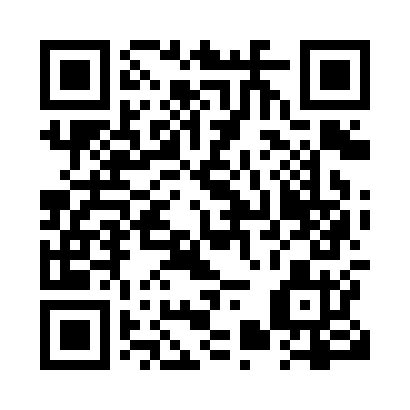 Prayer times for Harrow, Ontario, CanadaWed 1 May 2024 - Fri 31 May 2024High Latitude Method: Angle Based RulePrayer Calculation Method: Islamic Society of North AmericaAsar Calculation Method: HanafiPrayer times provided by https://www.salahtimes.comDateDayFajrSunriseDhuhrAsrMaghribIsha1Wed4:596:271:296:268:319:592Thu4:576:251:296:278:3210:013Fri4:566:241:286:278:3310:024Sat4:546:231:286:288:3410:045Sun4:526:221:286:298:3610:056Mon4:516:201:286:298:3710:077Tue4:496:191:286:308:3810:088Wed4:476:181:286:308:3910:109Thu4:466:171:286:318:4010:1110Fri4:446:161:286:328:4110:1311Sat4:436:151:286:328:4210:1412Sun4:416:141:286:338:4310:1613Mon4:406:131:286:338:4410:1714Tue4:386:121:286:348:4510:1915Wed4:376:111:286:358:4610:2016Thu4:356:101:286:358:4710:2217Fri4:346:091:286:368:4810:2318Sat4:336:081:286:368:4910:2419Sun4:316:071:286:378:5010:2620Mon4:306:061:286:378:5110:2721Tue4:296:051:286:388:5210:2922Wed4:286:041:286:398:5310:3023Thu4:266:041:296:398:5410:3124Fri4:256:031:296:408:5510:3325Sat4:246:021:296:408:5610:3426Sun4:236:021:296:418:5610:3527Mon4:226:011:296:418:5710:3628Tue4:216:001:296:428:5810:3829Wed4:206:001:296:428:5910:3930Thu4:195:591:296:439:0010:4031Fri4:185:591:296:439:0110:41